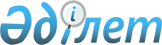 Әкімдіктің 2021 жылғы 17 наурыздағы № 114 "2021 жылға арналған мектепке дейінгі тәрбие мен оқытуға мемлекеттік білім беру тапсырысын, ата-ана төлемақысының мөлшерін бекіту туралы" қаулысына өзгерістер енгізу туралыҚостанай облысы әкімдігінің 2021 жылғы 26 шілдедегі № 340 қаулысы. Қазақстан Республикасының Әділет министрлігінде 2021 жылғы 2 тамызда № 23800 болып тіркелді
      Қостанай облысының әкімдігі ҚАУЛЫ ЕТЕДІ:
      1. Қостанай облысы әкімдігінің "2021 жылға арналған мектепке дейінгі тәрбие мен оқытуға мемлекеттік білім беру тапсырысын, ата-ана төлемақысының мөлшерін бекіту туралы" 2021 жылғы 17 наурыздағы № 114 қаулысына (Нормативтік құқықтық актілерді мемлекеттік тіркеу тізілімінде № 9825 болып тіркелген) мынадай өзгерістер енгізілсін:
      көрсетілген қаулының қосымшасында:
      36 және 37-тармақтар жаңа редакцияда жазылсын:
      "
      ";
      45-тармақ жаңа редакцияда жазылсын:
      "
      ";
      56 және 57-тармақтар жаңа редакцияда жазылсын:
      "
      ";
      93-тармақ жаңа редакцияда жазылсын: 
      "
      ";
      96-тармақ жаңа редакцияда жазылсын: 
      "
      ";
      128-тармақ жаңа редакцияда жазылсын: 
      "
      ".
      2. "Қостанай облысы әкімдігінің білім басқармасы" мемлекеттік мекемесі Қазақстан Республикасы заңнамасында белгіленген тәртіпте:
      1) осы қаулыны Қазақстан Республикасының Әділет министрлігінде мемлекеттік тіркеуді;
      2) осы қаулыны оны ресми жариялағаннан кейін Қостанай облысы әкімдігінің интернет-ресурсында орналастырылуын қамтамасыз етсін.
      3. Осы қаулының орындалуын бақылау Қостанай облысы әкімінің жетекшілік ететін орынбасарына жүктелсін.
      4. Осы қаулы оның алғашқы ресми жарияланған күнінен кейін күнтізбелік он күн өткен соң қолданысқа енгізіледі.
					© 2012. Қазақстан Республикасы Әділет министрлігінің «Қазақстан Республикасының Заңнама және құқықтық ақпарат институты» ШЖҚ РМК
				
36
Жітіқара ауданы, Жітіқара қаласы
"Дружба-97" жауапкершілігі шектеулі серіктестігі
225
39240
3 жасқа дейін – 10000
3 жастан бастап – 12000
37
Жітіқара ауданы, Жітіқара қаласы
"Юбилейное" жауапкершілігі шектеулі серіктестігі
245
38023
3 жасқа дейін – 10000
3 жастан бастап – 12000
45
Қарасу ауданы, Восток ауылы
"Қарасу ауданы әкімдігі білім беру бөлімінің "Ақерке" балалар бақшасы" мемлекеттік коммуналдық казыналық кәсіпорыны
68
56250
3 жасқа дейін – 7350
3 жастан бастап – 8400
56
Қостанай ауданы, Тобыл қаласы
"Жанерке 2009" жауапкершілігі шектеулі серіктестігі
140
38023
3 жасқа дейін – 14498 3 жастан бастап – 15519
57
Қостанай ауданы, Тобыл қаласы
"BK KINDER" жауапкершілігі шектеулі серіктестігі
145
38023
3 жасқа дейін – 14498 3 жастан бастап – 15519
93
Қостанай қаласы
"Детский сад "Ардан" жауапкершілігі шектеулі серіктестігі
100
38023
3 жасқа дейін – 13745 3 жастан бастап – 16012
96
Қостанай қаласы
""Диами"" жауапкершілігі шектеулі серіктестігі
176
38023
3 жасқа дейін – 13745
3 жастан бастап – 16012
128
Рудный қаласы
Рудный қаласы әкімдігінің "№ 1 балабақшасы" коммуналдық мемлекеттік қазыналық кәсіпорны
140
76364
3 жасқа дейін – 12010 3 жастан бастап – 12870
      Қостанай облысының әкімі 

А. Мухамбетов
